Statement by H.E. Amadeu da Conceição, Permanent Representative of the Republic of Mozambique to the United Nations Office in Geneva and other International Organizations to the 34th Session of the UPR Working Group on Angola Geneva, 7th November 2019Mr. Presidente,At the outset, we wish to warmly welcome H.E. Mr. Manuel Augusto, Minister of External Relations of Republic of Angola and his distinguished delegation to the 3rd Cycle of UPR.It is with enormous satisfaction that we take note of the report Angola has just introduced, wish reflects the strides the country made in the implementation of the 192 recommendations of the Second Cycle of UPR, in 2014.In this vain, we note, with appreciation, that Angola has ratified some human rights and related instruments such as the International Convention Against torture and Other Cruel, Inhuman or Degrading Treatment or Punishment, the International Convention Against All Forms of Racial Discrimination, the International Convention on Status of Statelessness, amongst Other important instruments. We congratulate Angola for the progresses made in the areas of prevention and combat of gender-based violence; protection of the child against accusations of witchcraft; gender equality and equity as the country implements the National Development Plan 2018 – 2022.Angola has displayed resolve in the promotion and protection of human rights of its people, as testified by the preparation of the National Strategy for Human Rights 2019 – 2022, under way. We also recognise the recently adopted new Criminal Code, which criminalises all forms of discrimination, thus representing an authentic deterrent instrument of bed practices, but more important of good conduct of both citizens and institutions, in the interest of enjoyment of human rights by Angolans.   To conclude, Mr President, we recommend Angola to intensify efforts aiming at reducing the rate of Child Labour, currently at 23%, as per para 40 of the report at hand. We wish Angola a successful UPR exercise. We thank you!MISSÃO PERMANENTE DA REPÚBLICA DE MOÇAMBIQUE JUNTO DAS NAÇÕES UNIDASGENEBRA 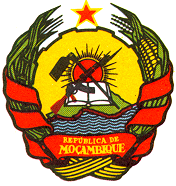 PERMANENT MISSION OF THE REPUBLIC OF MOZAMBIQUE TO THE UNITED NATIONS GENEVA